Met deze brief bieden wij u het verslag aan van de bijeenkomst van de Raad Justitie en Binnenlandse Zaken van 4 en 5 juni 2018 te Luxemburg.De Minister van Justitie en Veiligheid,Ferd GrapperhausDe Minister voor Rechtsbescherming,Sander DekkerDe Staatssecretaris van Justitie en Veiligheid,Mark Harbers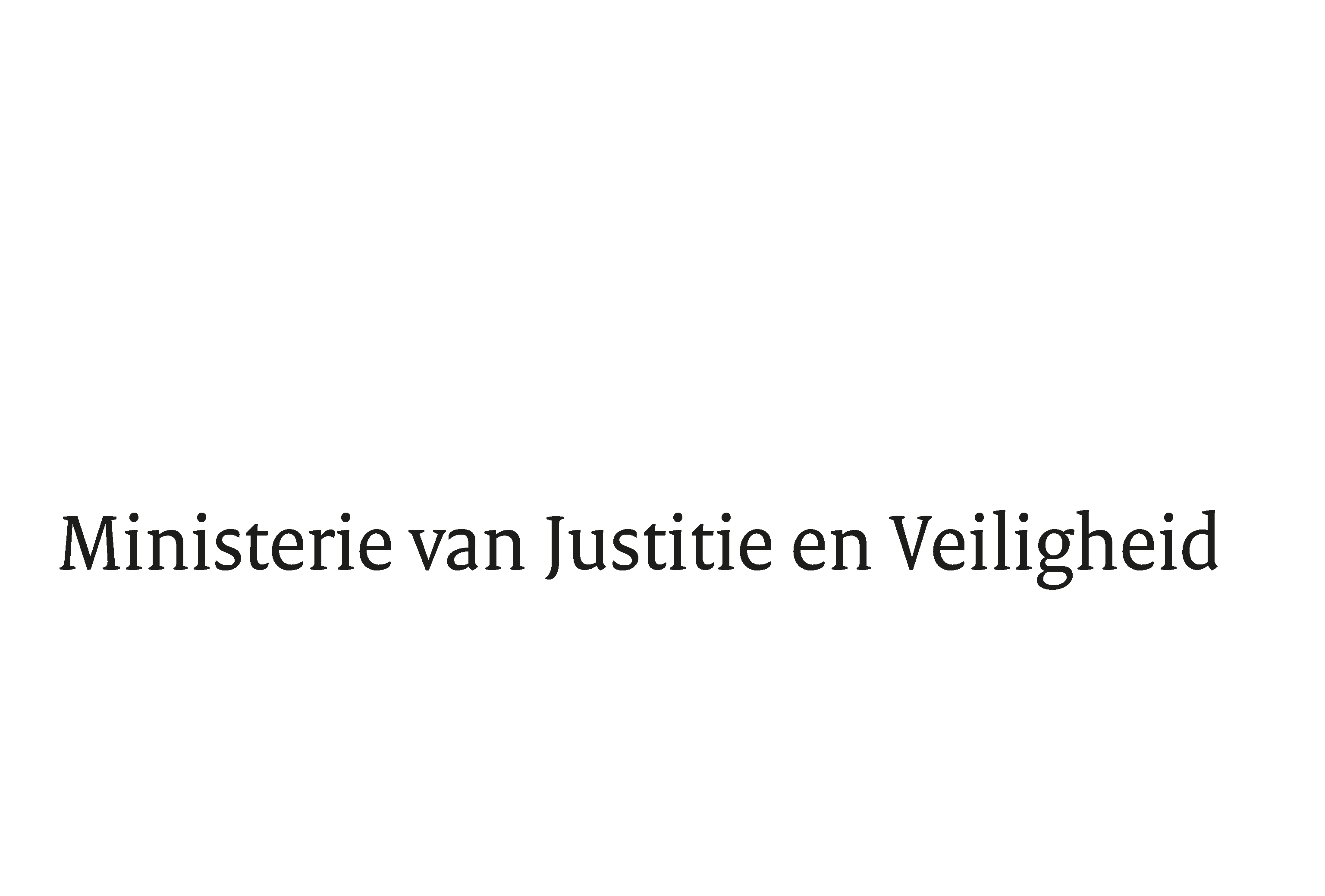 > Retouradres Postbus 20301 2500 EH  Den Haag> Retouradres Postbus 20301 2500 EH  Den HaagAan de Voorzitter van de Tweede Kamerder Staten-GeneraalPostbus 200182500 EA  DEN HAAG Aan de Voorzitter van de Tweede Kamerder Staten-GeneraalPostbus 200182500 EA  DEN HAAG Datum18 juni 2018OnderwerpVerslag van de JBZ-raad van 4 en 5 juni 2018Directie Europese en Internationale AangelegenhedenDEIATurfmarkt 1472511 DP  Den HaagPostbus 203012500 EH  Den Haagwww.rijksoverheid.nl/jenvOns kenmerk2272073Bijlage1Bij beantwoording de datum en ons kenmerk vermelden. Wilt u slechts één zaak in uw brief behandelen.